Tri Club Dobruška pořádáSILVESTROVSKÝ BĚHDne 31. prosince 2019 v 10:00 hodin u prodejny jízdních kol Maršálek.Jedná se o běh po asfaltu a jde o sportovně-kulturní akci. Koná se za každého počasí.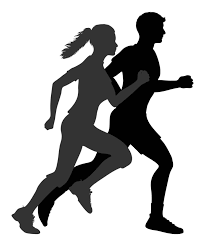 Srdečně zvou pořadatelé.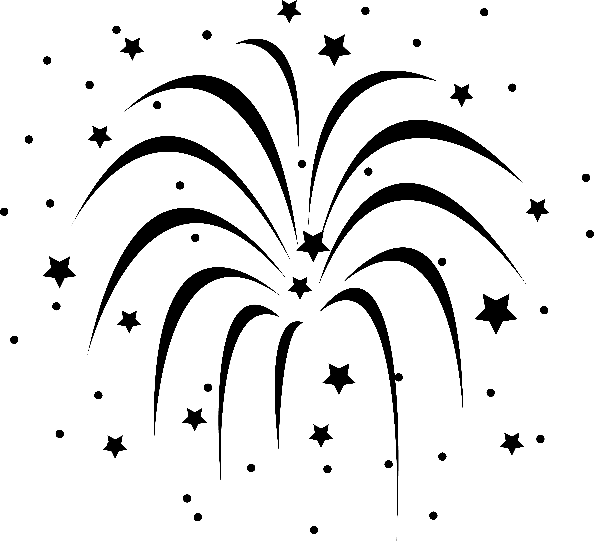 Tri Club Dobruška pořádáNOVOROČNÍ VYJÍŽĎKUDne 1. ledna 2020 ve 13:00 hodin u prodejny jízdních kol Maršálek.Jede se po vedlejších silnicích a cyklo stezkách. Jedná se o sportovně-kulturní akci. Jede se za každého počasí.Srdečně zvou pořadatelé.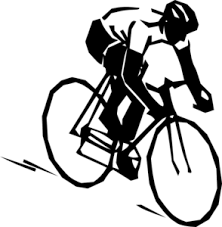 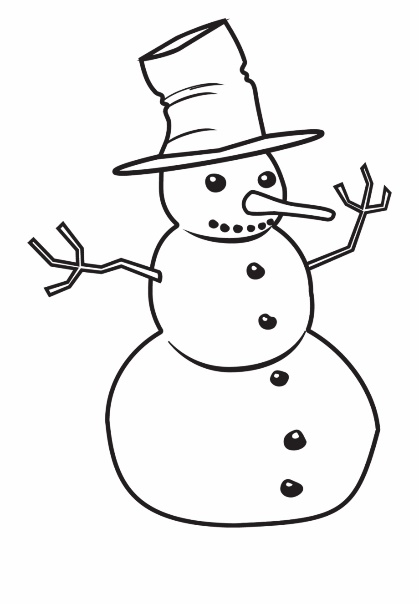 